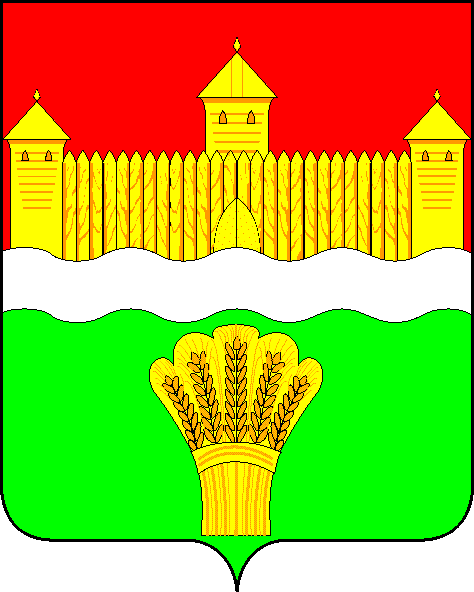 КЕМЕРОВСКАЯ ОБЛАСТЬ - КУЗБАСССОВЕТ НАРОДНЫХ ДЕПУТАТОВКЕМЕРОВСКОГО МУНИЦИПАЛЬНОГО ОКРУГАПЕРВОГО СОЗЫВАСЕССИЯ № 12Решениеот «31» августа 2020 г. № 233г. КемеровоО работе КУМИ по выявлению оформлению невостребованных земельных долей в муниципальную собственностьЗаслушав информацию председателя комитета по управлению муниципальным имуществом Кемеровского муниципального округа о работе КУМИ по выявлению оформлению невостребованных земельных долей в муниципальную собственность, руководствуясь ст. 27 Устава Кемеровского муниципального округа, Совет народных депутатов Кемеровского муниципального округаРЕШИЛ:1. Информацию председателя комитета по управлению муниципальным имуществом Кемеровского муниципального округа о работе КУМИ по выявлению оформлению невостребованных земельных долей в муниципальную собственность принять к сведению.2. Направить информацию председателя комитета по управлению муниципальным имуществом Кемеровского муниципального округа о работе КУМИ по выявлению оформлению невостребованных земельных долей в муниципальную собственность М.В. Коляденко, главе Кемеровского муниципального округа.3. Опубликовать настоящее решение в газете «Заря» и разместить решение на официальном сайте Совета народных депутатов Кемеровского муниципального округа в сети «Интернет».4. Настоящее решение вступает в силу со дня его принятия.5. Контроль за исполнением решения возложить на Трусова С.Е.. – председателя комитета по сельскому хозяйству, промышленности и экологии.Председатель Совета народных депутатов Кемеровского муниципального округа                                                      В.В. Харланович 